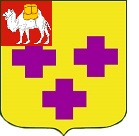 Собрание депутатов города ТроицкаЧелябинской областиПятый созывТридцать шестое заседаниеР Е Ш Е Н И Еот 27.02.2018г. № 16      г. ТроицкО внесении изменений в решение Собрания депутатов города Троицка от 30.01.2014 года № 7 «Об утверждении Положения об оплате труда лиц, замещающих должности муниципаль-ной службы органов местного самоуп-равления города Троицка»В соответствии с Трудовым кодексом Российской Федерации, Бюджетным кодексом Российской Федерации, Федеральным законом от 6 октября 2003 года № 131-ФЗ «Об общих принципах организации местного самоуправления в Российской Федерации», Федеральным законом от 2 марта 2007 года № 25-ФЗ «О муниципальной службе в Российской Федерации», Законом Челябинской области от 30 мая 2007 года № 144-ЗО «О регулировании муниципальной службы в Челябинской области», руководствуясь Уставом города Троицка, Собрание депутатов города Троицка РЕШАЕТ:Внести в Положение об оплате труда лиц, замещающих должности муниципальной службы органов местного самоуправления города Троицка, утвержденное решением Собрания депутатов города Троицка от 30.01.2014 года № 7, следующие изменения:1) приложение 1 «Размеры должностных окладов муниципальных служащих органов местного самоуправления города Троицка» изложить в новой редакции (приложение 1 к настоящему решению);2) приложение 2 «Размеры ежемесячной надбавки за классный чин муниципальных служащих органов местного самоуправления города Троицка» изложить в новой редакции (приложение 2 к настоящему решению).Признать утратившим силу решение Собрания депутатов города Троицка от 16.02.2017 года № 17 «О внесении изменений в решение Собрания депутатов города Троицка от 30.01.2014 года № 7 «Об утверждении Положения об оплате труда лиц, замещающих должности муниципальной службы органов местного самоуправления города Троицка».Финансирование расходов на реализацию настоящего решения осуществлять: - в части ставок, содержащихся за счет средств местного бюджета, за счет средств бюджета города Троицка в пределах нормативов формирования расходов на оплату труда муниципальных служащих, установленных Правительством Челябинской области на соответствующий финансовый год;- в части ставок, содержащихся за счет средств областного бюджета, за счет целевых межбюджетных трансфертов из областного бюджета в пределах выделенных средств из областного бюджета на соответствующий финансовый год.Настоящее решение опубликовать в газете «Вперед».Настоящее решение вступает в силу со дня его официального опубликования и распространяется на правоотношения, возникшие с                     1 января 2018 года.Председатель Собрания депутатов города Троицка							      В.Ю. ЧухнинГлава города Троицка							      А.Г. ВиноградовПРИЛОЖЕНИЕ 1к решению Собраниядепутатов города Троицкаот 27.02.2018г. № 16ПРИЛОЖЕНИЕ 1к Положению об оплате труда лиц, замещающих должности муниципальной службы орга-нов местного самоуправления города ТроицкаРазмерыдолжностных окладов муниципальных служащихорганов местного самоуправления города ТроицкаПримечание: 1) должностной оклад начальника финансового управления администрации города Троицка составляет 85% должностного оклада заместителя главы города.ПРИЛОЖЕНИЕ 2к решению Собрания депутатов города Троицка от 27.02.2018г. № 16ПРИЛОЖЕНИЕ 2к Положению об оплате труда лиц, замещающих должности муниципальной службы орга-нов местного самоуправления города ТроицкаРазмерыежемесячной надбавки за классный чин муниципальных служащихорганов местного самоуправления города ТроицкаНаименование должностиДолжностные оклады муниципальныхслужащих органов местного самоуправления(в рублях)Первый заместитель главы города,заместитель главы города17420Помощник главы города13926Руководитель аппарата, управляющий делами11855Председатель Контрольно-счетной палаты города Троицка11855Заместитель председателя Контрольно-счетной палаты города Троицка9736Начальник управления администрации города с правом юри-дического лица, начальник отдела администрации города с правом юридического лица, 8466 - 8850Заместитель начальника управления администрации города с правом юридического лица8080 - 8466Начальник управления администрации города без права юри-дического лица, начальник отдела органа местного самоуп-равления, начальник отдела в органе администрации города с правом юридического лица7505 - 8080Заместитель начальника управления администрации города без права юридического лица, заместитель начальника отдела органа местного самоуправления, органа администрации города с правом юридического лица6925 - 7505Начальник отдела в составе управления администрации города6925 - 7310Аудитор Контрольно-счетной палаты города Троицка6925 - 7310Заместитель начальника отдела в составе управления админист-рации города5388 - 5922Инспектор-ревизор Контрольно-счетной палаты города Троицка5195 - 5715Начальник сектора в составе управления администрации города, начальник сектора в составе отдела органа местного самоуп-равления, помощник председателя представительного органа города, главный специалист5087 - 5405Ведущий специалист4442 - 5080Специалист I категории3506 - 4442Специалист II категории3040 - 3510Специалист2890Классный чин муниципальной службыГруппа должностей муниципальной службыРазмер надбавки за классный чин (в рублях)Действительный муниципальный советникВысшая1 класс - 41242 класс - 38063 класс - 3487Муниципальный советникГлавная1 класс - 31802 класс - 28553 класс - 2542Советник муниципального образованияВедущая1 класс - 23262 класс - 1907Советник муниципальной службыСтаршая1 класс - 15902 класс - 1270Референт муниципальной службыМладшая1055